Отделение Пенсионного фонда РФ по Томской области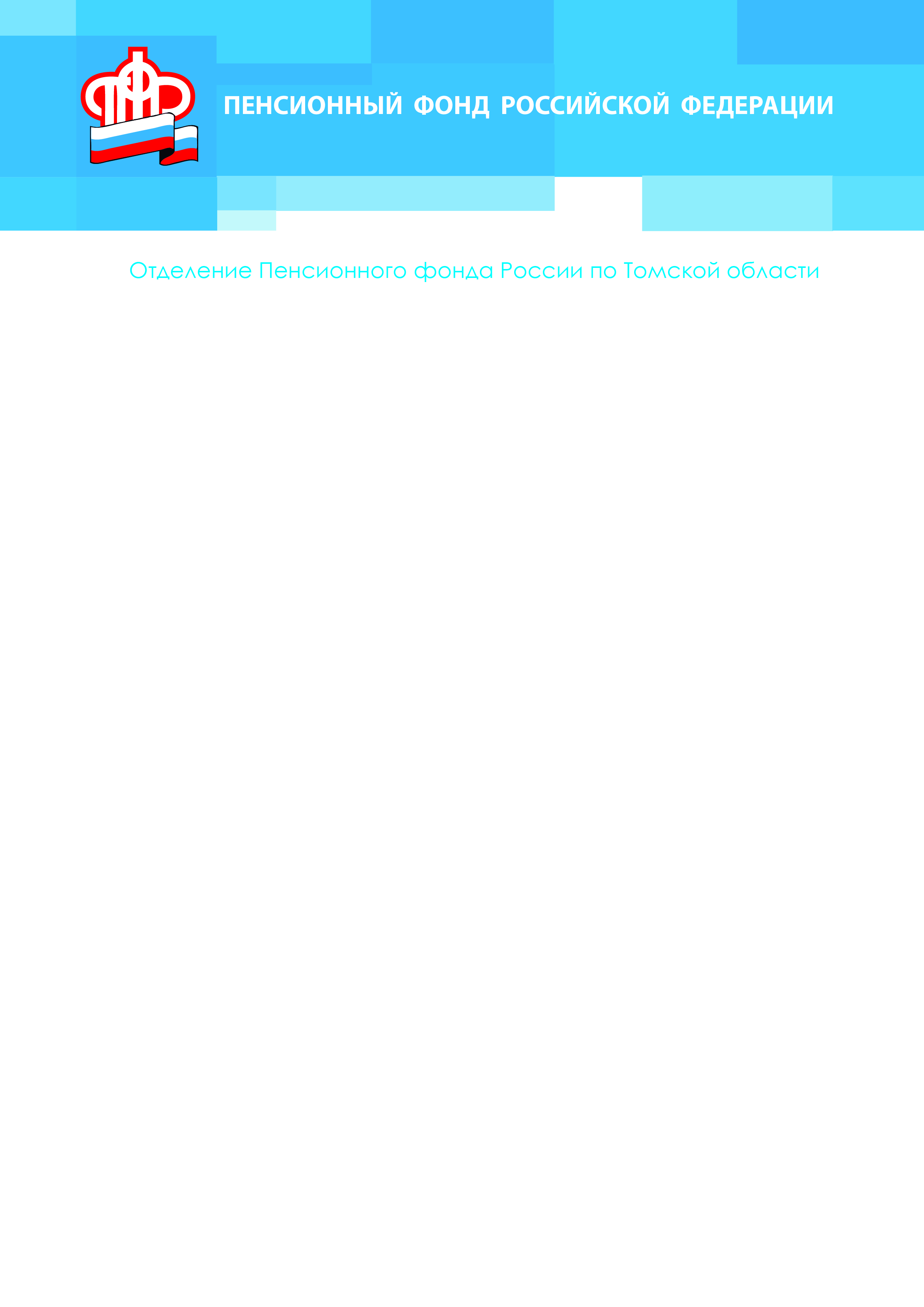 Пресс-релиз от 22 июня 2017 года«Личный кабинет гражданина» для жителей Томской областиВозможность обращения за назначением пенсии через Интернет предоставлена  в «Личном кабинете гражданина», созданном на сайте ПФР. Через сайт Пенсионного фонда можно подать: заявление на выдачу сертификата на материнский капитал, на распоряжение его средствами, узнать об остатке маткапитала; заявление о назначении пенсии, в том числе накопительной;заявление об установлении выплат за счет средств пенсионных накоплений (единовременной выплаты средств пенсионных накоплений, срочной пенсионной выплаты), а также заявление о способе их доставки. Перечень электронных сервисов постоянно расширяется. С марта 2017 года добавлена возможность подачи заявления о переводе с одного вида пенсии на другой. Такой вид обращения в большинстве случаев делает необязательным личный визит гражданина в клиентскую службу Пенсионного фонда. Кроме этого, в «Личном кабинете гражданина» можно получить информацию о размере назначенной пенсии, сроке её установления, а также сведения об установленных социальных выплатах, если таковые имеются.Наиболее активно граждане, не выходя из дома, подают заявление о назначении пенсии. Как и при личном обращении в территориальное управление Пенсионного фонда, заявление о назначении пенсии через интернет можно подавать не ранее, чем за месяц до даты возникновения права.Чтобы обратиться в ПФР онлайн, достаточно зарегистрироваться на едином портале государственных услуг. Для удобства граждан во всех клиентских службах УПФР региона можно пройти такую регистрацию и подтвердить учетную запись в Единой системе идентификации и аутентификации (ЕСИА). После регистрации на портале, граждане автоматически получают доступ к Личному кабинету гражданина на сайте ПФР. Дополнительной регистрации на сайте ПФР не требуется.Отметим, что все электронные услуги, представленные в Личном кабинете на сайте Пенсионного фонда, доступны и через мобильное приложение ПФР. Установить его можно на смартфоны или планшеты, работающие на платформах iOS и Android.__________________________________________________Группа по взаимодействию со СМИ Отделения Пенсионного фонда РФ по Томской областиТел.: (3822) 48-55-80; 48-55-91;E-mail: smi @080.pfr.ru